                                                                                                                                                     ПРОЕКТРЕШЕНИЕ_________ 2016                                                                                    №  ___О внесении изменений и дополнений в решение Совета депутатов № 20 от 29.12.2015 г. «О бюджете муниципального образования Чкаловский сельсовет на 2016 год »      В соответствии со статьёй 5 Устава муниципального образования Чкаловский сельсовет, руководствуясь  Бюджетным кодексом РФ Совет депутатов муниципального образования Чкаловский сельсовет решил: 1.Внести в решение Совета депутатов № 20 от 29.12.2015 г. «О бюджете муниципального образования Чкаловский сельсовет на 2016 год » следующие изменения и дополнения:1.1 .В статье 1 сочетание « в сумме 7259,2 тыс. рублей » заменить сочетанием « в сумме 7809,6 тыс. рублей». 1.2.В приложении 1 внести следующие изменения и дополнительно учесть:                                                                                                                                             тыс.руб1.3.В приложении 5 внести следующие изменения и дополнительно учесть:                                                                                                                      тыс.руб                         1.4. В приложении 6 внести следующие изменения и дополнительно учесть:                                                                                                                       тыс.руб                         2.Настоящее решение вступает в силу после официального обнародования.Глава муниципального                                                                                    образования                                                                                          С.А.ИсайчевПояснительная запискак проекту решенияО внесении изменений и дополнений в решение Совета депутатов № 20 от 29.12.2015 г. «О бюджете муниципального образования Чкаловский сельсовет на 2016 год »Дополнительные средства в сумме 30,0 тыс.руб. необходимы для ремонта коридора в административном здании МО Чкаловский сельсовет, согласно проектной сметной документации.Дополнительные средства в сумме 321,0 тыс. руб. необходимы для оплаты      проекта организации дорожного движения, согласно сметы.Дополнительные средства в сумме 109,4 необходимы для ремонта электроснабжения пожарного депо согласно сметы.Дополнительные средства в сумме 50,0 необходимы для оплаты проекта  ЗСО водозаборных скважин.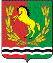 СОВЕТ ДЕПУТАТОВМУНИЦИПАЛЬНОГО ОБРАЗОВАНИЯ ЧКАЛОВСКИЙ СЕЛЬСОВЕТАСЕКЕЕВСКОГО РАЙОНА ОРЕНБУРГСКОЙ ОБЛАСТИтретьего созываКод бюджетной классификацииРоссийской федерацииНаименование доходовСумма94901050000000000000Изменение остатков средств на счетах по учёту средств бюджета+550,4Наименование показателяРзПРСуммаОбщегосударственные вопросы0100+30,0Функционирование Правительства Российской Федерации, высших исполнительных органов государственной власти субъектов Российской Федерации, местных администраций0104+30,0Национальная безопасность и правоохранительная деятельность0300+109,4Обеспечение пожарной безопасности0310+109,4Национальная экономика0400+361,0Дорожное хозяйство(дорожные фонды)0409+361,0Жилищно-коммунальное хозяйство0500+50,0Коммунальное хозяйство0502+50,0Общегосударственные вопросы94901000000000000+30,0Функционирование Правительства Российской Федерации, высших исполнительных органов государственной власти субъектов Российской Федерации, местных администраций94901040000000000000+30,0Непрограммные мероприятия94901047700000000000+30,0Руководство и управление в сфере установленных функций органов муниципальной власти94904047720000000000+30,0Центральный аппарат94901047720010020000+30,0Иные закупки товаров, работ и услуг для обеспечения государственных (муниципальных нужд)нужд94901047720010020244+30,0Национальная безопасность и правоохранительная деятельность94903000000000000000+109,4Обеспечение пожарной безопасности94903100000000000000+109,4Основное мероприятие«Защита населения и территории поселений от чрезвычайных ситуаций, обеспечение пожарной безопасности»94903102020100000000+109,4Обеспечение деятельности служб защиты населения и территорий от чрезвычайных ситуаций 94903102020170050000+109,4Прочая закупка товаров, работ и услуг для государственных нужд94903102020170050244+109,4Национальная экономика94904000000000000000+361,0Дорожное хозяйство(дорожные фонды)94904090000000000000+361,0Муниципальная программа «Развитие жилищно-коммунального и дорожного хозяйства, благоустройства муниципального образования Чкаловский сельсовет на 2016-2020 годы»94904092030000000000+361,0Основное мероприятие «Развитие сети автомобильных  дорог общего пользования местного значения»94904092030100000000+361,0Содержание и ремонт, капитальный ремонт автомобильных дорог общего пользования и искусственных сооружений на них94904092030190750000+361,0Прочая закупка товаров, работ и услуг для государственных нужд94904092030190750244+361,0Жилищно-коммунальное хозяйство94905000000000000000+50,0Коммунальное хозяйство94905020000000000000+50,0Мероприятия в области коммунального хозяйства94905022030390850000+50,0Прочая закупка товаров, работ и услуг для государственных нужд94905022030390850244+50,0